ΑΙΤΗΣΗ ΥΠΟΒΟΛΗΣ ΥΠΟΨΗΦΙΟΤΗΤΑΣ ΓΙΑ ΤΟ ΑΚΑΔ. ΕΤΟΣ 2023-2024ΠΡΟΣΩΠΙΚΑ ΣΤΟΙΧΕΙΑ:Ονοματεπώνυμο: 	Πατρώνυμο: 	 Ημερομηνία και τόπος γέννησης: 	Διεύθυνση κατοικίας: 	Τηλέφωνο: 	E-mail: 	ΣΠΟΥΔΕΣ:Απόφοιτος / Τελειόφοιτος (διαγράψετε το ένα)Εκπαιδευτικό Ίδρυμα: 	Σχολή/Τμήμα: 	Κατεύθυνση: 	Περίοδος Αποφοίτησης (μήνας/έτος): 	Βαθμός Διπλώματος/Πτυχίου (εκτιμώμενος για τελειόφοιτους): 	Αριθμός Οφειλόμενων Μαθημάτων (για τελειόφοιτους): 	Τίτλος Διπλωματικής Εργασίας: 	Βαθμός Διπλωματικής Εργασίας: 	Επιβλέπων Διπλωματικής Εργασίας: 	Άλλοι Τίτλοι Σπουδών: 	ΞΕΝΕΣ ΓΛΩΣΣΕΣ:(Γλώσσα, Πιστοποιητικό, Επίπεδο*)1. 	2. 	* επιλέξτε: μέτριο/καλό/άριστοΓΝΩΣΕΙΣ ΠΡΟΓΡΑΜΜΑΤΩΝ Η/Υ:ΕΠΙΣΤΗΜΟΝΙΚΗ/ΕΡΕΥΝΗΤΙΚΗ ΔΡΑΣΤΗΡΙΟΤΗΤΑ: (Πρακτική Άσκηση, Υποτροφίες, Σεμινάρια, Συνέδρια, Δημοσιεύσεις, κ.α.)ΕΠΑΓΓΕΛΜΑΤΙΚΗ ΕΜΠΕΙΡΙΑ:(Εταιρεία/Εργοδότης, Αντικείμενο, Διάρκεια Εργασίας)ΣΥΣΤΑΤΙΚΕΣ ΕΠΙΣΤΟΛΕΣ:(Όνομα/Ιδιότητα)1. 	2. 	ΑΛΛΕΣ ΠΛΗΡΟΦΟΡΙΕΣ:Είστε Εργαζόμενος και θα θέλατε να παρακολουθήσετε το ΔΠΜΣ part-time (ολοκλήρωση σπουδώνσε 2 ακαδημαϊκά έτη): Αναφέρατε ή επισυνάψατε δικαιολογητικά ή και κάθε στοιχείο που κατά τη γνώμη σας θα βοηθήσει την Επιτροπή Επιλογής για τη διαμόρφωση γνώμης κατά την αξιολόγηση της υποψηφιότητάς σας στο ΔΠΜΣ.Ημερομηνία: _____ / ______ /2023	Υπογραφή: 	----------------------------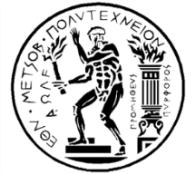 ΕΘΝΙΚΟ ΜΕΤΣΟΒΙΟ ΠΟΛΥΤΕΧΝΕΙΟΔΙΑΤΜΗΜΑΤΙΚΟ ΠΡΟΓΡΑΜΜΑ ΜΕΤΑΠΤΥΧΙΑΚΩΝ ΣΠΟΥΔΩΝ«ΣΧΕΔΙΑΣΜΟΣ ΚΑΙ ΚΑΤΑΣΚΕΥΗ ΥΠΟΓΕΙΩΝ ΕΡΓΩΝ»Αποστέλλεται προς το ΔΠΜΣ «Σχεδιασμός και Κατασκευή Υπογείων Έργων»(μαζί με τα επισυναπτόμενα δικαιολογητικά):μέσω της φόρμας υποβολής δικαιολογητικών υποψηφιοτήτων του ΔΠΜΣ, ήμέσω του e-mail του ΔΠΜΣ 